РЕСПУБЛИКА КРЫМНИЖНЕГОРСКИЙ РАЙОНЕМЕЛЬЯНОВСКИЙ СЕЛЬСКИЙ СОВЕТ5 – я    сессия   II    созываРЕШЕНИЕот 27  декабря  2019года .                                                                             	№4с.ЕмельяновкаО признании утратившими  силу решений сессийЕмельяновского  сельского  совета        В  соответствии  со ст.135 Трудового  кодекса  Российской  Федерации, Федеральным  законом  от  06.10.2003 года №131-ФЗ  «Об  общих  принципах  организации  местного  самоуправления  в  Российской  Федерации», Законом  Республики  Крым  от  21.08.2014 года №54-ЗРК  «Об  основах  местного   самоуправления  в  Республике  Крым» (с изменениями  и  дополнениями), постановлением Совета министров  от  05  марта  2015  года  N  86  «Об  утверждении  нормативов формирования  расходов  на  содержание  органов  местного  самоуправления  в Республике Крым»(с изменениями и дополнениями), руководствуясь Уставом муниципального образования Емельяновское сельское поселение Нижнегорского района Республики Крым, Емельяновский сельский совет РЕШИЛ:Признать утратившим силу решения:    45-й    сессии 1-го созыва Емельяновского сельского совета Нижнегорского района Республики Крым  от 25.12.2018 г. №5 «Об утверждении Положения об оплате труда лиц, замещающих должности, не являющиеся должностями муниципальной службы администрации Емельяновского сельского поселения Нижнегорского района Республики Крым и технического персонала по обслуживанию администрации Емельяновского сельского поселения Нижнегорского района Республики Крым»;    52-й сессии 1-го  созыва  Емельяновского  сельского  совета  Нижнегорского  района  Республики  Крым  от  19.09.2019г. №5  «Об утверждении Положения об оплате труда лиц, замещающих должности, не являющиеся должностями муниципальной службы администрации Емельяновского сельского поселения Нижнегорского района Республики Крым и технического персонала по обслуживанию администрации Емельяновского сельского поселения Нижнегорского района Республики Крым».2.Обнародовать настоящее решение на информационном стенде в здании администрации Емельяновского сельского поселения по адресу: с.Емельяновка, ул.Центральная,134  и на официальном сайте  Емельяновского сельского поселения Нижнегорского района Республики Крым http://emel-sovet.ru /  .3. Решение вступает в силу со дня его официального обнародования. ПредседательЕмельяновского сельского совета – глава администрацииЕмельяновского сельского поселения                                     Л.В.Цапенко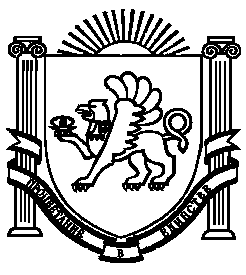 